PolandPolandPolandPolandMay 2026May 2026May 2026May 2026MondayTuesdayWednesdayThursdayFridaySaturdaySunday123Labour DayConstitution Day456789101112131415161718192021222324Pentecost25262728293031Mother’s DayNOTES: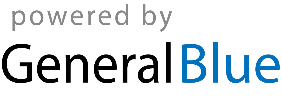 